.* Intro : 16c ( start on Main Vocal)* Tag(4C) : After The end(32c) on 7 wall(3:00)* No RestartS1[1-8] WALK FWD(R-L-R-L), SIDE-KICK FWD(R-L)(12:00)S2[9-16] WALK BACK(R-L-R-L), SIDE-BACK TOE TOUCH(R-L)(12:00)S3[17-24] VINE R, HEEL TWIST(R-L-R-L)(12:00)S4[25-32] 1/4 TURN L VINE, HEEL TWIST(L-R-L-R)* TAG (4C) : HEEL TWIST* This dance is easy and fun dance. I made arm motions in Demo Video. But Arm syling could change as you like.JUST HAVE FUNContact : SoonYoung-Bae ( alhappy@hanmail.net )That Thing You Do Together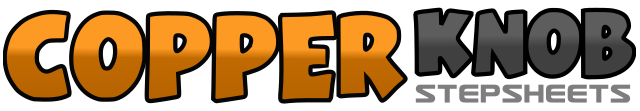 .......Count:32Wall:4Level:Absolute Beginner.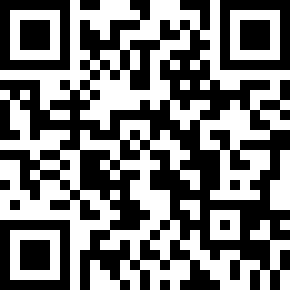 Choreographer:SoonYoung-Bae (KOR) - August 2021SoonYoung-Bae (KOR) - August 2021SoonYoung-Bae (KOR) - August 2021SoonYoung-Bae (KOR) - August 2021SoonYoung-Bae (KOR) - August 2021.Music:That Thing You Do! - The WondersThat Thing You Do! - The WondersThat Thing You Do! - The WondersThat Thing You Do! - The WondersThat Thing You Do! - The Wonders........1-4walk forward RF-LF-RF-LF5-8step RF side, kick LF forward, step LF side, kick RF forward1-4walk backward RF-LF-RF-LF5-8step RF side, toe touch LF behind RF, step LF side, toe touch RF behind LF1-4step RF side, step LF behind RF, step RF side, step LF close RF5-8heel twist R-L-R-L1-4step LF side, step RF behind LF, 1/4 turn L LF forward, step RF close LF5-8heel twist R-L-R-L1-4heel twist R-L-R-L